Классный час на тему:«С Днем Рождения, Долгопрудный»5 классЦели: Познакомить учащихся с историей города Долгопрудный. Развивать патриотическое воспитание у детей младшего школьного  возраста к истории нашего края.Оборудование: фотографии, исторической части нашего города, карточки для проведения викторины, автобусная экскурсия по г. Долгопрудный (возможно использование электронной экскурсии), видеофильмы о Долгопрудном с гимном города  Ход классного часаУчитель. Здравствуйте! Мы приветствуем сегодня всех, кто пришёл сегодня на наш классный час. Сегодня мы поговорим о нашем родном городе. Про  город Долгопрудный.  Многие из нас родились в этом красивом городе, некоторые приехали сюда недавно. Но для всех нас он стал родным. На доске помещены фотографии видов города. Основные достопримечательности: Герб Долгопрудного, МКК, усадьба Виноградова, памятник Циолковскому, памятник  герою Гражданской войны матросу А. Железняку, Московский Физико-технический институт (МФТИ), и тд.  Учитель. Долгопрудный – муниципальное образование областного значения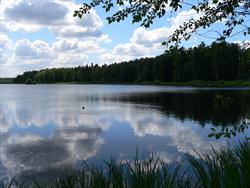 Площадь города - 3101 гектар. В Долгопрудном проживают 92,8 тысяч человек.Своими южными границами он примыкает по Дмитровскому шоссе к МКАД и расположен в 8 километрах от аэропорта Шереметьево.С севера и запада город граничит с каналом имени Москвы, с востока - Долгими прудами, от которых и получил свое название.Статус города Долгопрудный обрел 1957 году. А история земли, на которой в настоящее время находится Долгопрудный, документально прослеживается с XVI века.В 2012 году городу - 55 лет.Первая часть классного часа посвящена истории нашего города. Дома дети готовили стихотворения о Долгопрудном, лучшие мы использовали для классного часа. Перед всем классом стихотворение  прочитали несколько ребят, несколько учащихся рассказывают об истории и исторических ценностях города Долгопрудного.Учащийся №1Люблю я Долгопрудный, 
И я вам расскажу 
О городе, в котором 
С рождения живу. 

На месте Лихачева, 
Где яблони цвели, 
Строители красивый 
Город возвели. 

Здесь дирижабли строили, 
И есть у нас завод, 
Чьи чудеса из камня 
Увидел весь народ. 

Гранитами и мрамором 
Отделано метро, 
И даже Мавзолей 
Построен из него. 

И Мишка Олимпийский 
Был создан здесь, у нас, 
И вся планета помнит 
Слезу его глаз. 

Науке в нашем городе 
Уважение и почет 
Такие вузы как Физтех 
В стране наперечет. 

И люди знаменитые 
Родились здесь у нас, 
Артисты, музыканты, 
А "Дюна" - просто класс! 

Наш город все красивее, 
И жить в нем веселее, 
И все это благодаря 
Стараниям людей. 

Люблю я Долгопрудный, 
Он город мой родной, 
Всегда из дальних стран, 
Сюда спешу домой. 

Тебе, мой город дорогой, 
Хочу я пожелать, 
Людей красивых, добрых дел, 
Расти и процветать. Учащийся №2 За московской кольцевой- 
Край зеленый, чудный, 
В том краю есть молодой 
Город Долгопрудный 

Три завода, институт 
Рынок многолюдный 
Трудовой народ зовут 
В город Долгопрудный 

Рядом рощи и река 
Берег изумрудный 
Манит всех издалека 
В город Долгопрудный 

Жить не просто в этот час, 
Переломный, трудный, 
Но хорош он и сейчас 
Город ДолгопрудныйУчащийся №3 Место, где сейчас расположен современный Долгопрудный, известно с 12 века, о чем свидетельствует один из двух невысоких курганов XII в., сохранившийся на западном берегу речки Мерянки, в непосредственной близи к которой и был в 1931 году образован поселок - будущий город Долгопрудный. До определенного времени здесь были расположены лишь единичные поселки и хутора, и только в 14 веке появились господские дома с небольшими поселениями.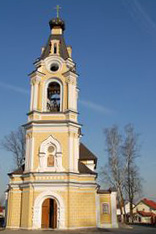 Со второй половины XVI в. известно с. Гнилуши (значится в источниках как Стербеево на р. Гнилуше). В 1617 г. впервые упоминается д. Котово (Курлыково на р. Клязьме). С начала XVII в. известна по документам д. Виноградово, ею владел Гаврила Григорьевич Пушкин, далекий предок великого русского поэта. Историки предполагают, что знаменитая каменная церковь в Виноградове была построена в 1696 году. В дальнейшем Виноградово не раз переходило из одних именитых рук в другие, пока не оказалось в результате у жены суворовского полковника Е.И. Бенкендорф.Учащийся №4 Нельзя не упомянуть итальянца Умберто Нобиле, внесшего немалый вклад в развитие русского дирижаблестроения. Говорят, что годы, проведенные в Долгопрудном, он считал самыми лучшими в жизни. Помимо Нобиле город своей славой еще обязан таким выдающимся людям, как конструктор К. Э. Циолковский, матрос Железняк, летчик Н. Гастелло, Герой Советского союза летчик-космонавт В. И. Пацаев, Герой Советского Союза летчик В. В. Собин. Вы можете убедиться в этом сами, прогулявшись по улицам, проспектам, скверам и паркам, в названиях которых увековечена память об этих людях.Учащийся №5Деревня Виноградово когда-то принадлежала одному их предков Пушкина, Гавриилу Григорьевичу Пушкину. Имением в разное время владели Долгорукие, Вяземские, Глебовы, Бенкендорфы, Бучумовы. Два основных здания усадьбы принято называть по именам последних владельцев: дом Э.М. Банзы и дом Р.В. Германа. Виноградово также примечательно тем, что здесь в 1931 году была построена первая в Советском союзе дирижаблестроительная верфь.После Революции здесь разместился детский санаторий, который, продолжает действовать до сих пор.Долгие пруды у автострады, 
Виноградово-усадьба над водой... 
Что прошли года, жалеть не надо, 
Жалко, что я сам не молодой. 

Пушкины, Голицыны живали, 
Долгоруков землями владел, 
Карамзин, Крылов в гостях бывали, 
Вяземский свои здесь песни пел. Учитель знакомит учащихся с атрибутикой г. Долгопрудного. Символика Долгопрудного Официальными символами города Долгопрудного являются герб и флаг города. 

Герб города Долгопрудного. 

Ещё в советское время у Долгопрудного появился герб с изображением колбы, дирижабля, колоса и раскрытой книги на фоне огромной шестерёнки с синусоидой посередине и речными волнами внизу. 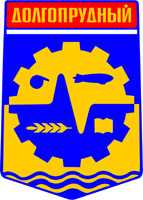 24 апреля 1997 года глава города Павел Климов подписал Городской нормативно-правовой акт №14-на "Положение о местной символике (гербе) города Долгопрудного", принятый Горсоветом 16 апреля. Согласно этому документу, "Герб города Долгопрудного имеет форму пятиугольного (геральдического) щита голубого цвета - цвета, олицетворяющего водные акватории, которыми с трех сторон окружен город. Над щитом на красном фоне расположена надпись "Долгопрудный". Основные символы города: "шестеренка", "импульс", "колба", "дирижабль", "волны", раскрывающие значение его как значительного промышленного и культурного, научного и исторического центра Подмосковья, изображены золотом; книга, "колосья" голубого цвета отражают другие особенности трудовой деятельности жителей города". Администрация Олега Троицкого предприняла усилия по государственной регистрации герба, но натолкнулась на сопротивление федеральных и областных герольдистов, утверждавших, что индустриальные символы XX века размещать на гербах не положено. Пришлось заказать специалистам новый герб. 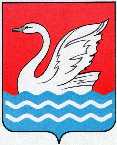 Автор нового герба - член геральдической комиссии при Губернаторе Московской области Константин Федорович Моченов, недолго думая, переиначил герб города Еманжелинска, заменив только чёрного лебедя на белого, а долгопрудненцам объяснил, что лебедь - символ чистоты, верности и дирижабля. Второй герб города был официально утверждён Городским нормативным правовым актом №50-на, принятым Горсоветом 22 июля 2003 и подписанным Главой города 4 августа 2003. Геральдическое описание герба: "в червленом (красном) поле серебряный, с золотым клювом и глазами, лебедь с воздетыми крыльями, плывущий по волнистой лазоревой (синей, голубой) оконечности, обремененной двумя волнисто изогнутыми отвлеченными серебряными поясами". 
Флаг города Долгопрудного. 

Флаг города был впервые утверждён городским нормативным правовым актом 46-на, который принят Горсоветом 22 июля 2003 и подписан главой города 4 августа 2003. Флаг создан на основе герба. Согласно описанию, "Флаг города Долгопрудного представляет собой прямоугольное полотнище с соотношением ширины к длине 2:3, разделенное волнообразно на две неравные части: большую красную в 7/10 ширины и синюю в 3/10 ширины, воспроизводящее в центре гербовую композицию. Символ лебедя с желтым клювом и глазами, с воздетыми крыльями, плывущий по волнистой синей части флага, и в синей части две узких волнистых белых полосы, не доходящих на 1/27 длины полотнища до краев полотнища". Флаг города впервые поднят 27 ноября 2003. Этот день был объявлен праздничной датой - Днём флага и герба города.  В конце урока проводиться занимательная викторина.Игра-викторина “Мой родной город”Подготовительный этап. Изготавливаются карточки с вопросами. Каждый вопрос оценивается в несколько баллов.Организаторы готовят также жетоны, грамоты, аттестационные листы для жюри.Условия игры.Ведущий. Мы сегодня узнали много интересного о нашем городе. А теперь давайте проверим наши знания. Класс делится на три команды. Каждая команда готовит приветствие. Ведущий представляет жюри и объясняет, что оценка выступления включает в себя оценки за: оригинальность названия команды;артистизм участников программы;научную достоверность информации;Примерные вопросы викторины. В каком году был присвоен Долгопрудному статус города? (1957г)Назовите фамилию известного конструктора, который жил и работал в Долгопрудном? (Циолковский)Сколько лет со дня основания исполнится городу в этом году?(---)Как называются знаменитый Долгопрудненский институт ? (МФТИ)Как называется усадьба, которая принадлежала предкам Пушкина?( Виноградова)Назовите название музыкальной группы, которая была основана в Долгопрудном ? (Дюна)Благодаря каким прудам Долгопрудный обязан своему названию? (Долгие пруды)Назовите самого знаменитого летчика-космонавта Долгопрудного. (Пацаев)Кто изображен на гербе нашего города.(Лебедь)В каком году была построена первая в Советском союзе дирижаблестроительная верфь? (1931г)Назовите фамилию действующего мера города Долгопрудного? (Троицкий)С каким каналом граничит наш город? (Москвы)Назовите фамилию героя Гражданской войны, памятник которому стоит в городском парке? (Железняков)Назовите самую главную площадь города (Площадь Собина)Сколько театров в Долгопрудном? (1 театр) Итоги: Подведение итогов классного часа. Дети высказывают своё мнение. Классный час понравился всем. В заключении смотрим фильм о Долгопрудном.